https://mahara.org/search/elasticsearch/index.php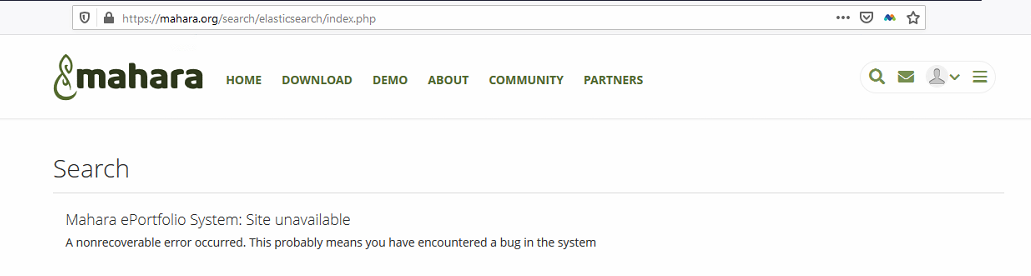 